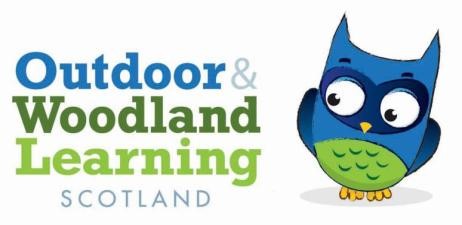 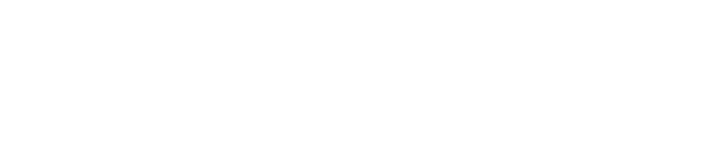 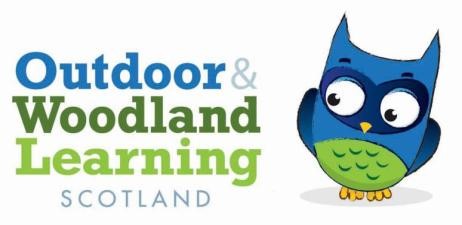 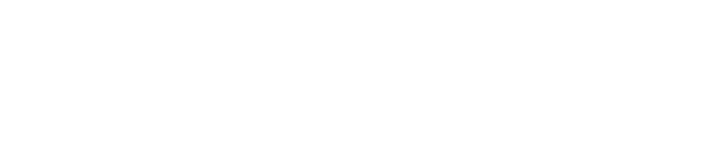 Policy of Procurement The key elements to TAYSIDE OWL GROUP’s Procurement Policy are:  To maintain the highest ethical standards  To act fairly towards suppliers To achieve value for money  To promote equality, diversity and sustainability throughout procurement matters  For Goods and Services under £250 purchasing decisions are at the discretion of the majority of the TAYSIDE OWL GROUP committee, who is responsible for ensuring value for money.  For Goods and Services between £250-1,000 purchasing decisions must be put to the TAYSIDE OWL GROUP quarterly committee meeting.  For Goods and Services over £1,000–we will seek three written quotes from suppliers based on a clear specification. Our decision will be based on value for money which might include an unbiased consideration of the following factors:  Price  Ability to deliver the required service quality within an appropriate timescale (which may include attendance on-site if necessary)  Warranty and guarantees  Experience/reputation /recommendation For Goods and Services above £20,000 we will advertise the opportunity and draw up a written specification. Where we advertise, and the selection criteria, will depend on the nature of the opportunity and the likely suppliers – the range of locations where adverts are placed may include, but is not restricted to; web advertising, local, national and/or trade press.  In exceptional circumstances, we may select a preferred supplier directly, but only where a specialist service is required and:-  we cannot identify potential alternative suppliers  is highly commercially confidential and we do not wish to release information about our need for the service to the market  extends or relies on knowledge from a relevant previous collaboration with one particular supplier  If a member of TAYSIDE OWL GROUP provides services to the group, this will be agreed by the committee at their quarterly meeting. Tayside OWL Group Procurement Policy January 2020 7. TAYSIDE OWL GROUP’s rate of payment is:  Travel – 45p per mile  Planning Events & administration - £15 per hour  Event Delivery - £150/day rate  Specialist Delivery - £250/day rate  Volunteer – mileage and expenses  Expenses – paper, ink, stamps, tea & coffee & other resources  In these cases, we will take reasonable steps to establish that the supplier’s costs are acceptable e.g. by comparing with day rates from other similar businesses where this is practicable and record and retain that information in the form of a file note.  The final purchasing decision rests with the committee.  Policy created: January 2017 Policy updated: January 2020Policy to be reviewed: January 2021  Tayside OWL Group Procurement Policy January 2017 